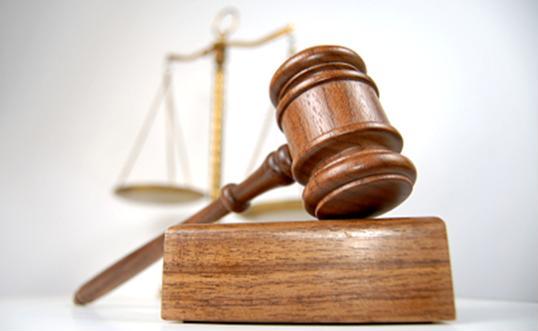 Mach Dein Betriebsrecht geltendIn den letzten Jahren haben die rechtlichen Risiken auf die betriebliche Tätigkeit stark zugenommen und üben einen großen Einfluss auf die Haftung der Führungskräfte, bis hin zu allen Mitarbeitern aus. In diesen Fällen kommt es immer häufiger vor, dass auf Rechtsbeistand zurückgegriffen werden muss, um ein Recht geltend zu machen oder um die nicht anerkannten Interessen zu schützen. Die Abwicklung dieser Fälle nimmt viel Zeit und Geld in Anspruch und nicht selten wird sogar die eigene Betriebstätigkeit gefährdet.Die Polizze PROTECTION IMPRESA wirkt diesem Problem entgegen und ermöglicht allen Betrieben, vor allem auch den kleinen, die eigenen Rechte gegenüber Dritten geltend zu machen. Die Polizze gewährleistet die freie Wahl des Rechtsanwaltes des Vertrauens und hilft dem Betrieb, alle gerichtlichen- sowie außergerichtlichen Streitfälle, ohne finanziellen Schaden zu überstehen. Indem der Betrieb die Abwicklung des Falles an eine spezialisierte Gesellschaft und deren Kompetenzen übergibt, kann er sich ganz auf seine eigenen Aufgaben konzentrieren.Die Polizze ist in mehrere Module (Strafverteidigung, Zivilrecht außervertraglich, Zivilrecht vertraglich und Special Protection) eingeteilt und je nach Bedarf zusammensetzbar. Die darin enthaltende Strafverteidigung wird in jedem Fall garantiert, während (zivilrechtlich) im Falle einer gesetzlichen Haftung diese Polizze nur im Zusatz zu einer gültigen, bereits bestehenden Haftpflichtversicherung wirkt. Diese Versicherung deckt sowohl im Falle eines Rechtsstreites mit Mitarbeitern oder mit anderen Versicherungsgesellschaften, mit Lieferanten und unter bestimmten Bedingungen, auch mit Kunden. Das Modul 4 – Special Protection - gewährleistet auch Beistand bei Verletzung von Sonderregelungen wie z. B. Sicherheit am Arbeitsplatz, Privacy, Umweltschutz und Amtshaftung.Diese Polizze ist die optimale Lösung für jede betriebliche Tätigkeit mit maximaler Deckung bis zu 50.000.- Euro für jeden Rechtsstreit.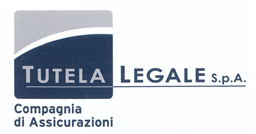 
In Zusammenarbeit mit Angebot BetriebsrechtsschutzversicherungVersicherungsgesellschaft 	TUTELA LEGALE S.P.A. (unabhängige Rechtsschutzgesellschaft)  MODUL 1 - STRAFVERTEIDIGUNG 					 Strafverteidigung bei Fahrlässigkeitsdelikten Strafverteidigung bei Verfahren wegen vorsätzlicher Straftaten, inkl. Straftaten im Zusammenhang mit Verstößen gegen das Steuer- und Verwaltungsrecht. Die Garantie gilt ausschließlich in dem Fall, in dem das Verfahren mit einem rechtskräftigen Freispruch (gemäß Art. 530 der ital. Strafprozessordnung) endet oder die Straftat von „vorsätzlich“ auf „fahrlässig“ zurückgestuft wird.  MODUL 2 – ZIVILRECHT AUSSERVERTRAGLICH 			 Zivilklagen (bzw. bei Einlassung als Zivilkläger in strafrechtlichen Verfahren), um die Erstattung von Schäden zu erhalten, die an Personen oder Gegenständen durch widerrechtliche Handlungen Dritter entstanden sind. Abwehr von Schadensersatzansprüchen aus außervertraglichen Schäden, die Dritten zugeführt wurden. Diese Garantie gilt nur dann, wenn der Schadensfall durch eine gültige Haftpflichtversicherung gedeckt ist. Wenn die Haftpflichtversicherung zwar vorhanden, aber nicht wirksam ist, wird die vorliegende Garantie als Erstrisikogarantie wirksam.  MODUL 3 – ZIVILRECHT VERTRAGLICH 				 Streitigkeiten im Zusammenhang mit Immobilien in welchen die Betriebstätigkeit ausgeübt wird (auch als Mieter) Streitigkeiten mit Angestellten Streitigkeiten im Zusammenhang mit Versicherungsverträgen, die vom versicherten Betrieb abgeschlossen wurden Streitigkeiten mit Körperschaften, Fürsorge- und Sozialversicherungsinstituten Vertragsstreitigkeiten mit Lieferanten (Streitwert mind. € 350.-) Vertragsstreitigkeiten mit Kunden inkl. Eintreibung von Forderungen (max. 4 Fälle pro Versicherungsjahr) - die Deckung gilt ausschließlich für außergerichtliche Streitfälle  MODUL 4 – SPECIAL PROTECTION 					 Sicherheit am Arbeitsplatz (D.Lgs.81/2008), Sicherheit von Lebensmittel (D.Lgs.193/2007), Umweltschutzgesetz (D.Lgs.152/2006), Privacy (D.Lgs.196/2003), Amtshaftung (D.Lgs. 231/2001), Steuerreform (D.Lgs. 472/97)FAHRZEUGRECHTSSCHUTZ & STRASSENZIRKULATION im Angebot NICHT enthalten
Prämie auf Anfrage VERSICHERUNGSSUMME pro Schadensfall (ohne Limit pro Jahr)Von 20.000 bis 50.000€